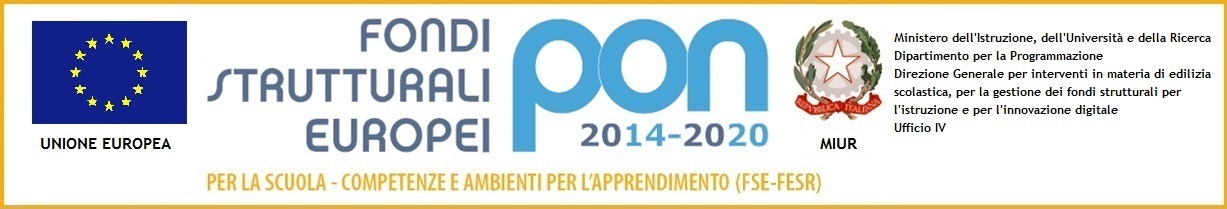 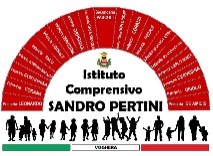 ISTITUTO COMPRENSIVO SANDRO PERTINIVia Marsala 13 – 27058 Voghera (PV) Tel. 0383- 41371      C.F. 95032770182Email:   pvic826009@istruzione.it –  PEC: pvic826009@pec.istruzione.itSito web:www.icsandropertinivoghera.edu.it – COD. UNIV. UFFICIO UF1EN5Ai genitori degli alunni dell’I.C. Sandro Pertini di Voghera-. Ai docenti- Al personale ATA- al Sito WebCirc. n. 311 del 28/02/2020OGGETTO: didattica a distanzaNel caso in cui l’ordinanza regionale di chiusura delle scuole venisse ulteriormente prorogata, gli insegnanti provvederanno a segnalare puntualmente tramite registro elettronico  eventuali attività didattiche integrative.IL DIRIGENTE SCOLASTICO
       Dott.ssa Maria Teresa Lopez 
Firma autografa sostituita a mezzo stampa
ai sensi dell’art. 3 del D.Lgs. 39/1993